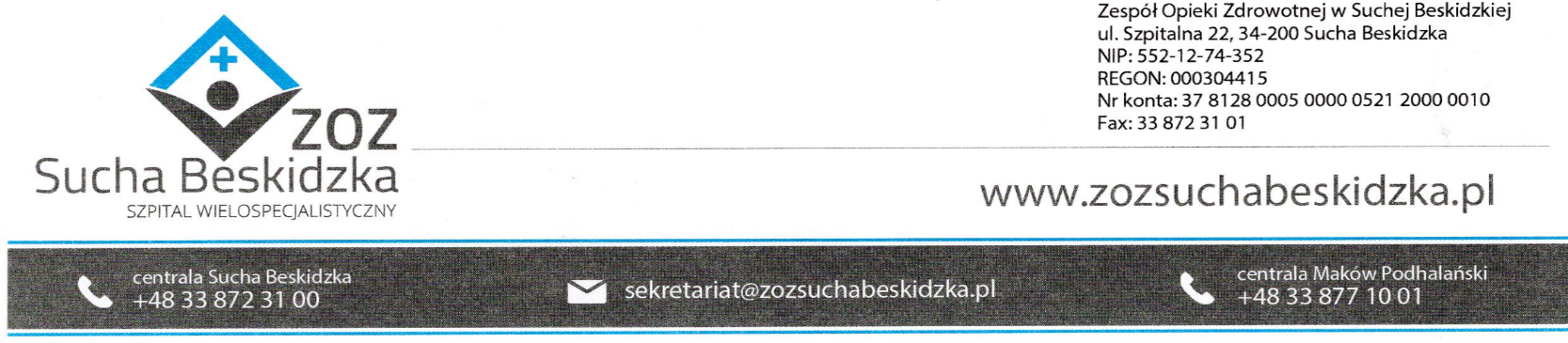 Znak: ZOZ.V.010/DZP/26/23                                                            Sucha Beskidzka dnia 14.04.2023r.       Dotyczy: Postępowania na dostawę sprzętu 1x użytku oraz materiałów medycznych: II postepowanie.                        Dyrekcja Zespołu Opieki Zdrowotnej w Suchej Beskidzkiej odpowiada na poniższe pytania: Pytanie dotyczy Pakietu nr 10 Czy Zamawiający dopuści giętki ureterorenoskop jednokrotnego użytku do współpracy z włóknem laserowym o średnicy części roboczej endoskopu 8,4 Fr pozostałe parametry zgodne ze SWZ.Odp. Zamawiający dopuszcza.
